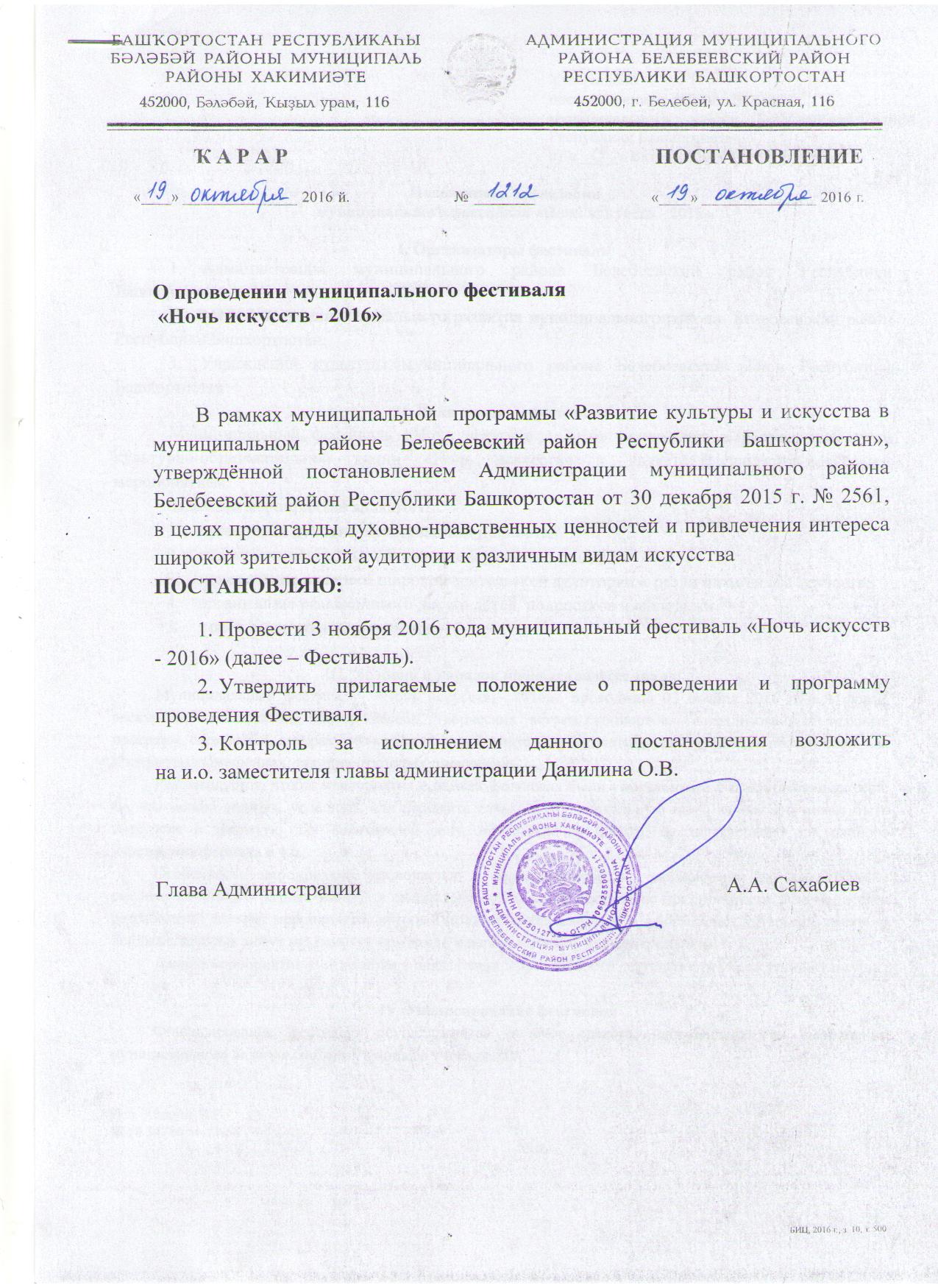 Утвержденопостановлением Администрациимуниципального района Белебеевский район Республики Башкортостанот « 19 » октября 2016 г. № 1212Положение о проведениимуниципального фестиваля «Ночь искусств - 2016» Организаторы фестиваляАдминистрация муниципального района Белебеевский район Республики БашкортостанМКУ Управление социального развития муниципального района  Белебеевский район Республики Башкортостан;Учреждения культуры муниципального района Белебеевский район Республики БашкортостанII. Цели и задачи фестиваляМуниципальный фестиваль «Ночь искусств - 2016» проводится в рамках ежегодной культурно-образовательной акции «Ночь искусств» и является культурно-досуговым мероприятием.Задачами мероприятия являются:пропаганда духовно-нравственных ценностей поддержка искусства, сохранение и развитие традиций привлечение интереса широкой зрительской аудитории к различным видам искусстваорганизация развивающего досуга детей, подростков и молодёжи поиск талантливой молодежиIII. Условия и порядок проведения фестиваляМуниципальный фестиваль  «Ночь искусств - 2016»  проводится 03 ноября 2016 года в форме экскурсий, кинопоказов, мастер-классов, творческих встреч, концертов, театрализованных игровых программ, спектаклей, литературно-музыкальных композиций бесплатных для желающих посетителей, как в закрытых помещениях, так и на открытых площадках. Рекомендуется, чтобы мероприятия в рамках фестиваля были уникальными и представляли из себя, то, что можно увидеть, услышать или пережить только в эту уникальную ночь, вечер. Это может быть экскурсия в закрытую для посетителей зону, представление нового, не характерного для данного учреждения формата и т.п.Особенность мероприятий заключается в мультижанровости, эксперименте по смешиванию, смелому сочетанию разных жанров и специально создаваемой обстановке праздничности. Рекомендуется разработать  логотип мероприятия, который должен прослеживаться в оформлении интерьера, сцены, в бейджах, которые могут раздаваться при входе и использоваться, как контрамарки. Данное мероприятие учитывается в показателях эффективности деятельности учреждений культуры.IV.Финансирование фестиваляФинансирование фестиваля осуществляется за счет средств, направленных на выполнение муниципального задания соответствующего учреждения.Исп. Хальзов К.Г. (8 34786) 4-23-58Утвержденапостановлением Администрациимуниципального района Белебеевский район Республики Башкортостанот « 19 » октября 2016 г. № 1212Программа проведениямуниципального фестиваля «Ночь искусств - 2015»03 ноября 2016 годаИсп. Хальзов К.Г. (8 34786) 4-23-58Время проведения Форма и название мероприятияМесто проведенияМАУК Центральный дворец культуры МР Белебеевский район РБМАУК Центральный дворец культуры МР Белебеевский район РБМАУК Центральный дворец культуры МР Белебеевский район РБ18.00-19.00 «Его величество сценический костюм» шоу сценических костюмов (немые сцены из прошлых спектаклей театральных коллективов ЦДК,  фотохроника спектаклей, фотосессии в образе «Зритель внутри   спектакля»,  видеофильм об истории костюма)Фойе 1 этажа 17.30 -18.30«Сказочный наряд»  интерактивная игровая программа для детей 5-9 лет с возможностью примерить сценические костюмы из детских спектаклейМалый театральный зал (вход по пригласительным)18.00-19.00«От балетной пачки до народного костюма» костюмированный хореографический флешмоб для детей 9-14 лет;- мастер-класс по сценическому костюмуТанцевальный зал (вход по пригласительным)19.00-20.30Гала-концерт муниципального фестиваля творчества трудовых коллективов Большой зал МАУК «МЦНК «Урал-Батыр» МР Белебеевский район РБМАУК «МЦНК «Урал-Батыр» МР Белебеевский район РБМАУК «МЦНК «Урал-Батыр» МР Белебеевский район РБ17.00-18.30Открытый урок «Сценическое движение»Зрительный зал 17.00-18.30Мастер- класс по хореографии «Народные танцы»Танцевальный зал 17.00-18.30Мастер-класс по живописи и акварелиФойе 17.00-18.30Мастер-класс  «Основы  национальной песни»Кабинеты общественных центров 17.00-18.30Поэтический час с писателем Рудольфом Матвеевичем ПавловымМалый зал МБУ  «Историко-краеведческий музей» МР Белебеевский район РБМБУ  «Историко-краеведческий музей» МР Белебеевский район РБМБУ  «Историко-краеведческий музей» МР Белебеевский район РБ18.00-23.00Выставка изобразительного и декоративно-прикладного творчества «Белебеевская палитра» народного коллектива – клуба самодеятельных художников «Родник», г.БелебейХудожественная галерея  18.00-23.00Мастер-классы по изобразительному и декоративно-прикладному творчеству:а) ткачество на бердоб) техника канзашив) рисуем портрет в стиле поп-артг) рисуем портрет в стиле сухая кистьд) техника эбру (рисования на воде)Художественная галерея 18.00-23.00Выставка декоративно-прикладного творчества «Чародейки», г.ОктябрьскийХудожественная галерея МУП «Белебеевская киновидеосеть» МР Белебеевский район РБМУП «Белебеевская киновидеосеть» МР Белебеевский район РБМУП «Белебеевская киновидеосеть» МР Белебеевский район РБ18.00-19.00Бесплатный киносеанс. Демонстрация документального фильма «Мустай Карим».Малый зал к/т «Мир кино»Учреждения р.п. ПриютовоУчреждения р.п. ПриютовоУчреждения р.п. Приютово18.00-21.00Познавательная программа «Мастерство и вдохновение» Акция «Искусство народов» Башкортостана» (раздача буклетов от библиотеки)МАУК ДК р.п. Приютово17.00-18.00Открытие выставки  «Легенды, мифы и фантазии»МАУ ДО ДШИ №2 р.п. ПриютовоБиблиотечные учрежденияБиблиотечные учрежденияБиблиотечные учреждения17.00-18.00Выставка  «Искусство – мелодия души!»Поселенческая библиотека №217.00-18.00Тематический вечер: «История России в шедеврах великих скульпторов»Аксаковская поселенческая библиотека19.00-21.00Беседа «Волшебный мир искусства» беседаСтаросеменкинская  ПБ 16.30-17.30Мастер-класс «Добрых рук мастерство»Усень-Ивановская ПБ19.00-21.00Информационно-познавательная игра «Знатоки   народного искусства»Тузлукушевская ПБ Сельские учреждения культурно-досугового типаСельские учреждения культурно-досугового типаСельские учреждения культурно-досугового типа20.00-23.00 Вечер отдыха «Ночь искусств»Максим -Горьковский СДК16.00-17.00Информационно-познавательная программа «От древности до современности»Слакбашевский СДК15.00-17.00 Развлекательная программа «Мир искусств»Надежденский СК15.00-16.00Музыкальная программа «Ой, то не вечер, то не вечер»  Ермолкинский СДК18.00-20.00Творческий вечер «Сделано своими руками» Аделькинский СК20.00-21.00Литературный вечер «Россия-родина моя» Баймурзинский СК18.00-20.00Мастер-классы по различным направлениямПятилетский СДК18.00-19.00Беседа "Живая музыка"Малоалександровский СК20.00-23.00Вечер отдыха «Встреча с песней»Семенкинский СДК15.00-16.00Выставка «Прекрасное своими руками»Баженовский СДК16.00-18.00Выставка «Ручная работа»Алексеевский СДК20.00-22.00Мастер-класс по вокалуТузлукушевский СДК15.00-16.00Выставка «Прекрасное своими руками»Баженовский  СДК17.00-20.00Мастер классы по различным направлениям«Вернисаж  талантов»Усень-Ивановский СДК21.00-22.00Музыкально-развлекательный вечер с конкурсной программой «Осенняя сказка любви!»Шаровский СДК